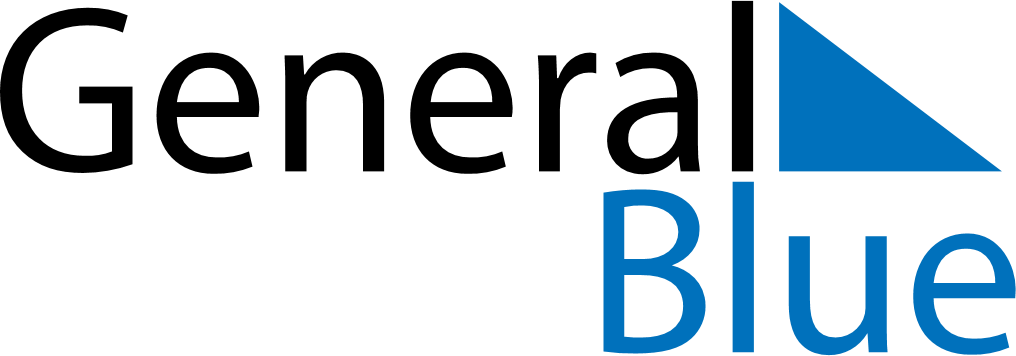 July 2022July 2022July 2022July 2022LesothoLesothoLesothoMondayTuesdayWednesdayThursdayFridaySaturdaySaturdaySunday12234567899101112131415161617King Letsie III’s Birthday18192021222323242526272829303031